Thema: Kaufvertragsstörungen – mangelhafte Lieferung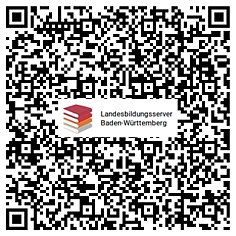 Auszug aus dem Bürgerlichen Gesetzbuch – BGBQuelle:	https://www.gesetze-im-internet.de/bgb/index.html 	29.08.2018§ 280 Schadensersatz wegen Pflichtverletzung(1) Verletzt der Schuldner eine Pflicht aus dem Schuldverhältnis, so kann der Gläubiger Ersatz des hierdurch entstehenden Schadens verlangen. Dies gilt nicht, wenn der Schuldner die Pflichtverletzung nicht zu vertreten hat.(2) Schadensersatz wegen Verzögerung der Leistung kann der Gläubiger nur unter der zusätzlichen Voraussetzung des § 286 verlangen.(3) Schadensersatz statt der Leistung kann der Gläubiger nur unter den zusätzlichen Voraussetzungen des § 281 (…) verlangen.§ 281 Schadensersatz statt der Leistung wegen nicht oder nicht wie geschuldet erbrachter Leistung(1) Soweit der Schuldner die fällige Leistung nicht oder nicht wie geschuldet erbringt, kann der Gläubiger unter den Voraussetzungen des § 280 Abs. 1 Schadensersatz statt der Leistung verlangen, wenn er dem Schuldner erfolglos eine angemessene Frist zur Leistung oder Nacherfüllung bestimmt hat. (…)(2) Die Fristsetzung ist entbehrlich, wenn der Schuldner die Leistung ernsthaft und endgültig verweigert (…).(3) Kommt nach der Art der Pflichtverletzung eine Fristsetzung nicht in Betracht, so tritt an deren Stelle eine Abmahnung.(4) Der Anspruch auf die Leistung ist ausgeschlossen, sobald der Gläubiger statt der Leistung Schadensersatz verlangt hat. (…)§ 282 Schadensersatz statt der Leistung wegen Verletzung einer Pflicht nach § 241 Abs. 2Verletzt der Schuldner eine Pflicht nach § 241 Abs. 2, kann der Gläubiger unter den Voraussetzungen des § 280 Abs. 1 Schadensersatz statt der Leistung verlangen, wenn ihm die Leistung durch den Schuldner nicht mehr zuzumuten ist.§ 283 Schadensersatz statt der Leistung bei Ausschluss der LeistungspflichtBraucht der Schuldner nach § 275 Abs. 1 bis 3 nicht zu leisten, kann der Gläubiger unter den Voraussetzungen des § 280 Abs. 1 Schadensersatz statt der Leistung verlangen. § 281 Abs. 1 Satz 2 und 3 und Abs. 5 findet entsprechende Anwendung.§ 284 Ersatz vergeblicher AufwendungenAnstelle des Schadensersatzes statt der Leistung kann der Gläubiger Ersatz der Aufwendungen verlangen, die er im Vertrauen auf den Erhalt der Leistung gemacht hat und billigerweise machen durfte, (…).§ 422 Wirkung der Erfüllung(1) Die Erfüllung durch einen Gesamtschuldner wirkt auch für die übrigen Schuldner. (…)§ 434 Sachmangel(1) Die Sache ist frei von Sachmängeln, wenn sie bei Gefahrübergang die vereinbarte Beschaffenheit hat. Soweit die Beschaffenheit nicht vereinbart ist, ist die Sache frei von Sachmängeln,1.    wenn sie sich für die nach dem Vertrag vorausgesetzte Verwendung eignet, sonst2.    wenn sie sich für die gewöhnliche Verwendung eignet und eine Beschaffenheit aufweist, die bei Sachen der gleichen Art üblich ist und die der Käufer nach der Art der Sache erwarten kann.Zu der Beschaffenheit nach Satz 2 Nr. 2 gehören auch Eigenschaften, die der Käufer nach den öffentlichen Äußerungen des Verkäufers, des Herstellers (§ 4 Abs. 1 und 2 des Produkthaftungsgesetzes) oder seines Gehilfen insbesondere in der Werbung oder bei der Kennzeichnung über bestimmte Eigenschaften der Sache erwarten kann, (…).(2) Ein Sachmangel ist auch dann gegeben, wenn die vereinbarte Montage durch den Verkäufer oder dessen Erfüllungsgehilfen unsachgemäß durchgeführt worden ist. Ein Sachmangel liegt bei einer zur Montage bestimmten Sache ferner vor, wenn die Montageanleitung mangelhaft ist, es sei denn, die Sache ist fehlerfrei montiert worden.(3) Einem Sachmangel steht es gleich, wenn der Verkäufer eine andere Sache oder eine zu geringe Menge liefert.§ 435 RechtsmangelDie Sache ist frei von Rechtsmängeln, wenn Dritte in Bezug auf die Sache keine (…) Rechte gegen den Käufer geltend machen können. (…)§ 437 Rechte des Käufers bei MängelnIst die Sache mangelhaft, kann der Käufer, (…)1.    nach § 439 Nacherfüllung verlangen,2.    nach den §§ 440, 323 (…) von dem Vertrag zurücktreten oder nach § 441 den Kaufpreis mindern und3.    nach den §§ 440, 280, 281, (…) Schadensersatz oder nach § 284 Ersatz vergeblicher Aufwendungen verlangen.§ 438 Verjährung der Mängelansprüche(1)	Die in § 437 Nr. 1 und 3 bezeichneten Ansprüche verjähren	1.	in 30 Jahren, wenn der Mangela)	in einem dinglichen Recht eines Dritten, auf Grund dessen Herausgabe der Kaufsache verlangt werden kann, oderb)	in einem sonstigen Recht, das im Grundbuch eingetragen ist,besteht,	2.	in fünf Jahrena)	bei einem Bauwerk undb)	bei einer Sache, die entsprechend ihrer üblichen Verwendungsweise für ein Bauwerk verwendet worden ist und dessen Mangelhaftigkeit verursacht hat, und	3.	im Übrigen in zwei Jahren.(2)	Die Verjährung beginnt (…) mit der Ablieferung der Sache.(3)	Abweichend von Absatz 1 Nr. (…) 3 und Absatz 2 verjähren die Ansprüche in der regelmäßigen Verjährungsfrist, wenn der Verkäufer den Mangel arglistig verschwiegen hat. (…)§ 439 Nacherfüllung(1) Der Käufer kann als Nacherfüllung nach seiner Wahl die Beseitigung des Mangels oder die Lieferung einer mangelfreien Sache verlangen.(2) Der Verkäufer hat die zum Zwecke der Nacherfüllung erforderlichen Aufwendungen, insbesondere Transport-, Wege-, Arbeits- und Materialkosten zu tragen.(3) Hat der Käufer die mangelhafte Sache gemäß ihrer Art und ihrem Verwendungszweck in eine andere Sache eingebaut oder an eine andere Sache angebracht, ist der Verkäufer im Rahmen der Nacherfüllung verpflichtet, dem Käufer die erforderlichen Aufwendungen für das Entfernen der mangelhaften und den Einbau (…) der (…) mangelfreien Sache zu ersetzen. (…)(4) Der Verkäufer kann die vom Käufer gewählte Art der Nacherfüllung (…) verweigern, wenn sie nur mit unverhältnismäßigen Kosten möglich ist. Dabei sind insbesondere der Wert der Sache in mangelfreiem Zustand, die Bedeutung des Mangels und die Frage zu berücksichtigen, ob auf die andere Art der Nacherfüllung ohne erhebliche Nachteile für den Käufer zurückgegriffen werden könnte. Der Anspruch des Käufers beschränkt sich in diesem Fall auf die andere Art der Nacherfüllung;  (…).(5) Liefert der Verkäufer zum Zwecke der Nacherfüllung eine mangelfreie Sache, so kann er vom Käufer Rückgewähr der mangelhaften Sache (…) verlangen.§ 441 Minderung(1) Statt zurückzutreten, kann der Käufer den Kaufpreis durch Erklärung gegenüber dem Verkäufer mindern. (…)(3) Bei der Minderung ist der Kaufpreis in dem Verhältnis herabzusetzen, in welchem zur Zeit des Vertragsschlusses der Wert der Sache in mangelfreiem Zustand zu dem wirklichen Wert gestanden haben würde. Die Minderung ist, soweit erforderlich, durch Schätzung zu ermitteln.(4) Hat der Käufer mehr als den geminderten Kaufpreis gezahlt, so ist der Mehrbetrag vom Verkäufer zu erstatten. (…)§ 476 Abweichende Vereinbarungen(1) Auf eine vor Mitteilung eines Mangels an den Unternehmer getroffene Vereinbarung, die zum Nachteil des Verbrauchers von den §§ 433 bis 435, 437, 439 bis 443 sowie von den Vorschriften (…) abweicht, kann der Unternehmer sich nicht berufen. Die in Satz 1 bezeichneten Vorschriften finden auch Anwendung, wenn sie durch anderweitige Gestaltungen umgangen werden.(2) Die Verjährung der in § 437 bezeichneten Ansprüche kann vor Mitteilung eines Mangels an den Unternehmer nicht durch Rechtsgeschäft erleichtert werden, wenn die Vereinbarung zu einer Verjährungsfrist ab dem gesetzlichen Verjährungsbeginn von weniger als zwei Jahren, bei gebrauchten Sachen von weniger als einem Jahr führt. (…)§ 477 BeweislastumkehrZeigt sich innerhalb von sechs Monaten seit Gefahrübergang ein Sachmangel, so wird vermutet, dass die Sache bereits bei Gefahrübergang mangelhaft war, es sei denn, diese Vermutung ist mit der Art der Sache oder des Mangels unvereinbar.